บันทึกข้อความ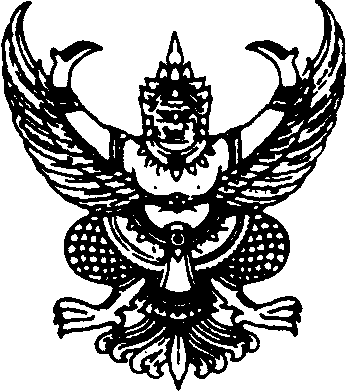 ส่วนราชการ    งานการเงิน  ฝ่ายบริหารทรัพยากร  วิทยาลัยเทคนิคสุวรรณภูมิที่   	วันที่              เรื่อง   ส่งใช้เงินยืมราชการเรียน	ผู้อำนวยการวิทยาลัยเทคนิคสุวรรณภูมิ ตามที่ วิทยาลัยฯ อนุมัติให้.................................................................ยืมเงินราชการ เพื่อ.......................................................................................................................................................................................................................
......................................................................................................................................................................................... ....................................................................................ระหว่างวันที่................................................................................. เป็นเงิน.............................................บาท (.....................................................................................................................)
ตามสัญญายืมเลขที่.............................................................ลงวันที่.................................................................................
 	บัดนี้ข้าพเจ้า  ดำเนินงานตามโครงการ   ดังกล่าวเรียบร้อยแล้ว จึงขอส่งใช้เงินยืม     เงินงบประมาณ    เงินนอกงบประมาณ     เงินทดรองราชการ  ตามรายการดังนี้

 	1. หลักฐานใบสำคัญ
 	    1.1......................................................................................................เป็นเงิน.....................................บาท1.2......................................................................................................เป็นเงิน.....................................บาท
    1.3......................................................................................................เป็นเงิน.....................................บาท                  1.4......................................................................................................เป็นเงิน.....................................บาท               1.5......................................................................................................เป็นเงิน.....................................บาท                                                                                          รวมเป็นเงินทั้งสิ้น............................................บาท
  						ตัวอักษร (................................................................................)
           2. คืนเงินสด..............................................................................................เป็นเงิน.....................................บาท
 		
            จึงเรียนมาเพื่อโปรดพิจารณา 						    ลงชื่อ .....................................................ผู้ส่งใช้เงินยืม						            (....................................................)
                                                                     ตำแหน่ง...............................................
                 ลงชื่อ..............................................	   
                                        (นางสังกรณ์  ดำขำ)                   หัวหน้างานการเงิน    ลงชื่อ..........................................				         ( นายบุญตา  เศษโถ )			  รองผู้อำนวยการฝ่ายบริหารทรัพยากร	
	                          
                                                                      ลงชื่อ..................................................       						              ( นายอำนาจ  สังข์ทอง )
                                                                        ผู้อำนวยการวิทยาลัยเทคนิคสุวรรณภูมิ